от  10 мая  2018  года  № 13ИТОГОВЫЙ   ДОКУМЕНТ  ПУБЛИЧНЫХ  СЛУШАНИЙ (ПРОТОКОЛ)Публичные слушания назначены  решением Собрания депутатов Галичского муниципального района от 26 апреля 2018 года №  152Тема  публичных  слушаний: О проекте решения Собрания депутатов  Галичского муниципального района  «Об утверждении отчёта об исполнении бюджета Галичского муниципального района за 2017 год», принятого решением Собрания депутатов муниципального района  от 26 апреля 2018 года № 152, опубликованного  в информационном бюллетене  Галичского муниципального района  Костромской области «Районный вестник»  от 07  мая 2018 года №  24 (544)Дата  проведения:  10 мая  2018  годаМесто  проведения:  157201,  г. Галич, пл. Революции, д. 23 «а»,  актовый зал администрации Время  проведения: с 10.00 ч.  до 10.40 ч.Председатель публичных слушаний:  Мельникова С.В. – председатель Собрания депутатов муниципального районаСекретарь  публичных слушаний:  Лебедева М.А.. – секретарь Собрания депутатов муниципального районаПрисутствовали:  всего -  23 человека Вопросы, вынесенные на обсуждение: Проект решения Собрания депутатов  Галичского муниципального района «Об утверждении отчёта об исполнении бюджета Галичского муниципального района за 2017год»Выступили: Мельникова С.В. председатель Собрания депутатов муниципального района Предложения и рекомендации экспертов, дата их внесения:Предложение внесено (поддержано):1. Столбунова И. В. -  начальник управления финансов администрации муниципального района  - предложила рассмотреть проект решения Собрания депутатов муниципального района «Об утверждении отчёта об исполнении бюджета Галичского муниципального района за 2017 года»Текст рекомендации (предложения):  Доходы бюджета муниципального района на 2017 год сформированы по двум основным группам: - Налоговые и неналоговые доходы; - Безвозмездные поступления.Доходы бюджета муниципального района исполнены в сумме 187107692,80 рублей или на 95,9% к уточненным бюджетным назначениям.За 2017 год в бюджет муниципального района поступило собственных доходов в сумме 32562066,20 рублей или 97,0 % к годовому уточненному плану (33583101  рублей) и  выше поступлений 2016 года на 4638951,74 рублей или 16,6%.                                                                                                        ( тыс. руб.)Основными доходными источниками районного бюджета в 2017 году являлись: налог на доходы физических лиц (31,4% в общем объеме налоговых и неналоговых доходов), акцизы по подакцизным товарам (продукции), производимым на территории Российской Федерации (21,7%),  налоги на совокупный доход (22,9 %), платежи при пользовании природными ресурсами (0,6%), арендная плата за земельные участки (4,5 %), доходы от платных услуг (работ) и компенсации затрат государства (16,1%).По видам доходных источников выполнение уточненных годовых плановых назначений и в сравнении с 2016 годом характеризуется следующими показателями:Налога на доходы физических лиц поступило ниже плана на 148350,35 рублей. Одной из причин невыполнения плановых назначений является неполное перечисление налоговыми агентами удержанных сумм налога. В сравнении с 2016 годом поступления выше на 237461,22 рублей. Это связано с погашением налоговыми агентами задолженности по налогу на доходы физических лиц за 2016 год.Акцизы по подакцизным товарам (продукции), производимым на территории Российской Федерации поступило ниже плана на 1131878,67 рублей. Снижение поступлений акцизов в 2017 году по сравнению с 2016 годом на 1131878,67 рублей связано со снижением норматива зачисления в бюджеты субъектов Российской Федерации  акцизов на нефтепродукты со 100 % до 88 % в соответствии с Федеральным законом от 23.05.2016 года № 145-ФЗ «О внесении изменений в Бюджетный кодекс Российской Федерации и статью 6 Федерального закона «О внесении изменений в Бюджетный кодекс Российской Федерации и статью 30 Федерального закона «О внесении изменений в отдельные законодательные акты Российской Федерации в связи с совершенствованием правового положения государственных (муниципальных) учреждений»По налогам на совокупный доход включающим в себя налог, взимаемый в связи с применением упрощенной системы налогообложения, единый налог на вмененный доход для отдельных видов деятельности и единый сельскохозяйственный налог поступления составили 7444140,78 рублей или 99,5 % к прогнозной оценке.Снижение поступлений по единому  налогу на вмененный доход для отдельных видов деятельности на 199596,01 рублей в 2017 году по сравнению с 2016 годом связано  с сокращением числа налогоплательщиков и с уменьшением налоговой базы за 2016 год.Рост поступлений по налогу, взимаемому в связи с применением упрощенной системы налогообложения и единому сельскохозяйственному налогу соответственно на 1008407,39 рублей и 2147091,53 рублей связано с ростом налоговой базы за 2016 год.Государственная пошлина поступила в сумме 539,88 рублей или 108,0 % от уточненных годовых плановых назначений, рост поступлений в сравнении с 2016 годом на 209,03 рублей связано с ростом числа обращений.По задолженности и перерасчетам по отмененным налогам, сборам и иным обязательным платежам поступления в сравнении с 2016 годом ниже на 42225,38 рублей. Следует отметить, что поступления по отмененным налогам носят нерегулярный характер, поскольку отменены 14 лет назад.Поступления доходов от использования имущества, находящегося в муниципальной собственности  в целом выше  плана на 26963,64 рублей, в том числе по  арендной плате за земельные участки на 26829,41 рублей (данное перевыполнение произошло в виду поступлений от налогоплательщиков по заключительным оборотам). В сравнении с 2016 годом поступления от арендной платы за земельные участки выше на 307950,09 рублей. Это связано с погашением задолженности арендаторами  за предыдущие периоды. По доходам от сдачи в аренду имущества поступления ниже  на 34386,9 рублей (за счет сдачи в аренду имущества, находящегося в оперативном управлении на15289 рублей).По плате за негативное воздействие на окружающую среду  поступления  ниже плана на 8814,00 рублей, (за счет снижения количества плательщиков). Относительно  2016 года поступления снизились  на 53861,80 рублей.          Доходов от оказания платных услуг поступило ниже плановых назначений на 412828,52 рублей   за счёт  завышения плана доходов родительской платы в дошкольных группах образовательных организаций в связи с невыполнением плана посещаемости детей по болезни и в результате закрытия организаций на период отпуска работников. В сравнении с 2016 годом поступления выше на 1884922,56  рублей. Это связано с увеличением родительской платы за присмотр и уход за детьми в дошкольных группах учреждений образования с 01 января 2017 года и поступлением родительской платы за питание учащихся общеобразовательных организаций.Доходы от продажи земельных участков, государственная собственность на которые не разграничена и которые расположены в границах сельских поселений и межселенных территорий муниципальных районов поступили в сумме 304311,79 рублей или 94,8 % от уточненных годовых плановых назначений, в сравнении с 2016 годом поступления выше на 118490,31 рублей (продажа производится по заявительному принципу).По штрафам поступления ниже плана на 926,69 рубль, в том числе по прочим поступлениям от денежных взысканий (штрафов) и иных сумм в возмещение ущерба, зачисляемые в бюджеты муниципальных районов на 651,31 рублей. В сравнении с 2016 годом поступления в отчетном году выше на 223619,29 рублей за счет поступлений суммы по искам о возмещении вреда, причиненного окружающей среде.Администрацией муниципального района в соответствии с распоряжением администрации Костромской области от 29.12.2016г. № 253-ра «О плане мероприятий по повышению поступлений налоговых и неналоговых доходов в консолидированный бюджет Костромской области и сокращению недоимки на 2017-2019 годы» проводились мероприятия, направленные на увеличение доходной базы консолидированного бюджета  муниципального района.Администраторами доходов местного уровня проводилась оперативная работа с невыясненными платежами.В целях наиболее полного использования налогового потенциала до межрайонной инспекции ФНС России №2 по Костромской области, иных администраторов доходов местного бюджета ежеквартально, а до администраций сельских поселений ежемесячно доводились задания по мобилизации доходов в бюджетную систему РФ.По состоянию на 01.01.2018 года недоимка по налоговым доходам в бюджет муниципального района составила 350,2 тыс. рублей, к показателю на 01.01.2017 года недоимка возросла на 144,0 тыс. рублей, в том числе по налогу на доходы физических лиц на 111,1 тыс. рублей; налогу, взимаемому в связи с применением упрощенной системы налогообложения на 60,2 тыс. рублей, единому сельскохозяйственному налогу на 1,7 тыс. рублей. Но в то же время недоимка снизилась по единому налогу на вмененный доход для отдельных видов деятельности на 21,2 тыс. рублей, задолженности и перерасчетам по отменённым налогам, сборам и иным обязательным платежам на 7,8 тыс. рублей.В 2017 году проведено 10 заседаний бюджетной комиссии, на которой рассмотрено 57 хозяйствующих субъектов, а также 34 личные встречи. Кроме того, администрацией муниципального района 17 хозяйствующим субъектам направлены обращения о необходимости погашения задолженности в консолидированный бюджет области, в ходе проведенной работы погашена задолженность в сумме 1091,7 тыс. рублей.В 2017 году общий объём безвозмездных поступлений в бюджет муниципального района составил в сумме 154545626,60 рублей.Безвозмездные поступления от других бюджетов бюджетной системы поступили в бюджет муниципального района в сумме 154541626,600 рублей при уточненном плане 155412336 рублей, что составляет 99,4%, в том числе из областного бюджета – 154281186,60 рублей при плане 155152896 рублей.Расходы бюджета муниципального района за 2017 год составили 186019790,87 рублей при плане 200489256,19рублей, или  92,8 процента.По разделу 01 «Общегосударственные расходы» исполнение составило в сумме 19405252,86 рублей при плановых назначениях 20548417 рублей.По подразделу 0102 «Функционирование высшего должностного лица субъекта Российской Федерации и муниципального образования» произведены расходы на выплату заработной платы с начислениями главы муниципального района.По подразделу 0103 «Функционирование законодательных (представительных) органов государственной власти и представительных органов муниципальных образований» в 2017 году отражены расходы на содержание Собрания депутатов Галичского муниципального района, которые исполнены в сумме 107598,39 рублей при плане 107610 рублей. В 2017 году согласно штатного расписания бюджетом предусмотрено содержание одной штатной единицы должности, не являющейся должностями муниципальной службы (секретарь Собрания депутатов). По подразделу 0104 «Функционирование Правительства РФ, высших органов исполнительной власти, субъектов РФ, местных администраций» произведено финансирование расходов на содержание администрации Галичского муниципального района и её структурных подразделений. За 2017 год расходы составили 6920537,24 рублей при плановых назначениях в сумме 7173579 рублей, или 96,5 процентов к уточненным назначениям. Из общей суммы  по данному подразделу профинансированы расходы за счёт субвенций из областного бюджета на выполнение передаваемых полномочий в сумме 976785,64 рубля.По подразделу 0105 «Судебная система» произведены расходы на составление (изменение) списков кандидатов в присяжные заседатели федеральных судов общей юрисдикции в Российской Федерации за счёт средств федерального бюджета в сумме 5200 рублей. Исполнение составило 100 % к уточненному плану.По подразделу 0106 «Обеспечение деятельности финансовых, налоговых и таможенных органов и органов финансового (финансово-бюджетного) надзора» было предусмотрено содержание управления финансов муниципального района и содержание Контрольно-счётного органа муниципального образования Галичский муниципальный район. Общий объём расходов по данному подразделу составил 2826287,67 рублей (при уточненном плане на 2017 год 2837310,00 рублей), из них на содержание управления финансов Галичского района – 2462384,96 рублей и содержание Контрольно-счётного органа – 363902,72 рублей. По подразделу 0107 «Обеспечение проведения выборов и референдумов» в 2017 году бюджетом муниципального района не предусмотрены расходы на текущее содержание и погашение задолженности по избирательной комиссии, так как находится в стадии ликвидации. По подразделу 0113 «Другие общегосударственные вопросы» произведены расходы: по перечислению субвенций на государственную регистрацию актов гражданского состояния бюджетам сельских поселений – 63100 рублей и субвенций на осуществление государственных полномочий по составлению протоколов об административных правонарушениях - 18400 рублей, на поддержку деятельности женсовета муниципального района в сумме 30000 рублей,   расходы за счет средств резервного фонда 48000,00 рублей, расходы на содержание и обслуживание имущества казны – 545597,83 рублей,  расходы на содержание муниципального казённого учреждения «Отраслевая служба» - 6361147,48 рублей, на реализацию муниципальных программ Галичского муниципального района» - 23600 рублей, на погашение задолженности прошлых лет по учреждениям здравоохранения – 110000 рублей,  на содержание Комитета по управлению муниципальным имуществом и земельными ресурсами администрации муниципального района — 988677,89 рублей, другие расходы – 34011,60 рублей. Общий объём расходов по данному подразделу составил 8222534,80 рублей.По разделу 0300 «Национальная безопасность и правоохранительная деятельность» подразделу 0309 «Защита населения и территории от чрезвычайных ситуаций природного и техногенного характера, гражданская оборона» произведены расходы на выплату единовременной помощи семьям, пострадавшим при пожаре. Объём расходов составил 11000 рублей (при плановых назначениях 11000 рублей). В целом по разделу 04 «Национальная экономика» финансирование расходов произведено в сумме 24484440,39 рублей при плановых назначениях 26287937,00 рублей.По подразделу 0405 «Сельское хозяйство и рыболовство» бюджетом предусмотрено содержание отдела  сельского хозяйства администрации муниципального района. Расходы за 2017 год на содержание составили в сумме 1578000,00 рублей за счёт субвенций на осуществление полномочий в сфере АПК. В 2017 году по данному подразделу отражены расходы в форме субсидий  на содействие достижению целевых показателей реализации региональных программ развития агропромышленного комплекса (возмещение части процентной ставки по долгосрочным, среднесрочным и краткосрочным кредитам, взятыми малыми формами хозяйствования) в сумме 3857,62 рублей, из них за счет средств федерального бюджета 3664,70 рублей и 192,92 рублей за счёт средств областного бюджета. Кроме того, перечислены субсидии сельхозтоваропроизводителям на повышение продуктивности в молочном скотоводстве (возмещение затрат на  реализованного товарного молока) в сумме 5777552,96 рублей, в том числе за счёт средств федерального бюджета 5488669,88 рублей. В 2017 году были предусмотрены средства на софинансирование расходов по оформлению в муниципальную собственность земельных участков из земель сельскохозяйственного назначения, выделяемых в счёт земельных долей  в сумме 594418 рублей, в том числе за счёт субсидий из областного бюджета в сумме 574400 рублей. В связи с тем, что из областного бюджета субсидии не поступили, средства остались не освоенными. По подразделу 0409 «Дорожное хозяйство» осуществлены расходы за оказанные услуги по строительству, текущему  ремонту и содержанию автомобильных дорог муниципального района в сумме 17010562,21 рублей, что составляет 93,8 процентов к уточненному плану.  На 2017 год в бюджете Галичского муниципального района утверждены расходы на реализацию мероприятий муниципальной программы «Устойчивое развитие сельских территорий Галичского муниципального района Костромской области на 2015-2017 годы и на период до 2020 года»  на строительство автомобильной дороги (подъезды к животноводческим объектам) д.Толтуново Галичского района  в сумме 7074004 рубля, исполнено — 6924074,50 рублей, в том числе за счёт средств федерального бюджета — 4740598,48 рублей, за счёт средств областного бюджета — 2183476,02 рублей. Расходы на софинансирование за счёт средств муниципального района на строительство автодороги были направлены из средств дорожного фонда в сумме 371325,50 рублей.  Объём бюджетных ассигнований дорожного фонда Галичского муниципального района в сумме 9067393 рубля. Дорожный фонд был создан за счёт отчислений от акцизов по подакцизным товарам (продукции), производимым на территории Российской Федерации в сумме 7426630 рублей, остатков средств на 01.01.2017 года в сумме 1640763 рубля.  Сельским поселениям перечислены иные межбюджетные трансферты на ремонт дорог в сумме 1992431 рубль.В подразделе 0412 «Другие вопросы в области национальной экономики» отражены расходы на мероприятия по землеустройству и землепользованию в сумме 110667,50 рублей. По разделу 05 «Жилищно-коммунальное хозяйство» расходы за 2017 год составили 1596249,92 рублей. В подразделе 0501 «Жилищное хозяйство» отражены взносы в фонд капитального ремонта за жилые помещения находящиеся в казне муниципального района в сумме 6614,73 рублей. По подразделу 0502 «Коммунальное хозяйство» расходы составили в сумме 1079129,81 рублей, в том числе: по ремонту сетей канализации, находящихся в казне, в сумме 98000,00 рублей, утепление и изоляция теплотрассы в д. Степаново в сумме 234996,70 рублей, на разработку проекта организации зон санитарной охраны для источников питьевого и хозяйственно- бытового назначения в сумме 34195,00 рублей, за проектно-сметную документацию «Реконструкция сетей водоснабжения в д.Степаново — 361590,96 рублей, расходы на оплату услуг по государственной экспертизе, санитарно-эпидемиологической экспертизе, проверке достоверности определения сметной стоимости объекта проектно-сметной документации — 318793,15 рублей, проверка приборов учёта — 31553,10 рублей. В подразделе 0503 Благоустройство» отражены расходы на перечисление иных межбюджетных трансфертов бюджетам сельских поселений в сумме 510505,38 рублей, в том числе на поддержку муниципальных программ формирования современной городской среды за счёт средств субсидий из  федерального и областного бюджетов — 155106,38 рублей, на софинансирование расходов сельских поселений, возникших при реализации проектов развития территорий, основанных на местных инициативах, в сумме 355399,00 рублей (мероприятия по установке и  благоустройству детских и спортивных площадок). В разделе 0600 «Охрана окружающей среды», подразделе 0605 «Другие вопросы в области охраны окружающей среды» произведено финансирование расходов на реализацию плана мероприятий в рамках проводимого в 2017 году в Российской Федерации Года экологии в сумме 13350 рублей.По разделу 07 «Образование» отражены расходы в сумме 108047032,02 рубля при плановых назначениях 118794349,19 рублей.По подразделу 0701 « Дошкольное образование» в  2017 году из бюджета муниципального района финансировалось 4 детских дошкольных учреждения. Расходы за 2017 год по данному подразделу составили в сумме 9687460,98 рублей при плане 10480141,00 рублей, в том числе за счёт субвенций из областного бюджета 3971200 рублей.В подразделе 0702 « Общее образование»  на конец 2017 года в муниципальном районе функционировало 9 общеобразовательных школ, 14 групп детей дошкольного возраста. Общая сумма расходов по данному подразделу составила 88303358,39 рублей, при уточненном плане 97767640,19 рублей. Расходы на содержание общеобразовательных школ за 2017 год составили в сумме 81918778,04 рублей при плане 90284747 рублей или 90,7 процентов, в том числе, за счёт субвенций на реализацию общеобразовательных программ в муниципальных общеобразовательных организациях в сумме 63784800 рублей. Кроме того, в данном подразделе отражены расходы:- на обеспечение питанием отдельных категорий учащихся муниципальных общеобразовательных организаций в сумме 708265,84 рублей (план 1084676,19 рублей);- на обеспечение питанием учащихся муниципальных общеобразовательных организаций за счёт средств, поступающих от оказания платных услуг (родительская плата) в сумме 1676675,16 рублей;- по муниципальной программе «Развитие системы образования в Галичском районе на 2015-2020 годы» в сумме 3999639,35 рублей, из них на создание в общеобразовательных организациях, расположенных в сельской местности, условий для занятий физической культурой и спортом 1870200 рублей, в том числе за счёт субсидий из федерального бюджета 1276231,97 рублей, 81468,03 рублей за счёт средств областного бюджета и 512500 рублей за счёт средств бюджета муниципального района.Расходы на содержание 2 учреждений дополнительного образования детей (Ореховской детской музыкальной школы и Степановской детской школы искусств) отражены в подразделе 0703 «Дополнительное образование детей». За 2017 год расходы составили 2417696,22 рублей при плановых назначениях 2460158 рублей или 98,3%.По подразделу 0707 «Молодежная политика» общий объём расходов составил 2911575,58 рублей. В 2017 году функционировало 1 муниципальное казённое учреждение «Центр поддержки молодёжных инициатив» Галичского муниципального района. Расходы на содержание учреждения  составили 2090896,17 рублей при плане 2233623 рубля. В этом же подразделе отражены расходы на мероприятия по проведению оздоровительной компании детей в сумме 657719,19 рублей, в том числе за счёт средств субсидий из областного бюджета в сумме 288900,00 рублей. Кроме того, по данному подразделу профинансированы расходы на мероприятия муниципальных программ в области молодёжной политики в сумме 162960,22 рублей, в том числе на создание трудовых отрядов - 119974,23 рубля.По подразделу 0709 «Другие вопросы в области образования» произведены расходы в сумме 4726940,85 рублей при плане 4839685,00 рублей.По целевой статье 220000000 «Центральный аппарат исполнительных органов местного самоуправления Галичского муниципального района Костромской области» отражены расходы на содержание   штатной численности по отделу образования муниципального района в сумме 1077786,84 рублей. По целевой статье 4520000000 профинансированы расходы на содержание централизованной бухгалтерии муниципальных образовательных учреждений и учреждений культуры в сумме 3434196,41 рублей. Кроме того, произведены расходы на реализацию мероприятий, предусмотренных муниципальными  программами в сумме 214957,60 рублей.По разделу 08 «Культура, кинематография» расходы за 2017 год составили в сумме 11625755,44 рублей. По подразделу 0801 «Культура» произведены расходы в сумме 10688257,59 рублей. В 2017 году в муниципальном районе функционировало 2 учреждения культуры, в том числе: Дом народного творчества и межпоселенческая библиотека им. Максима Горького.  Дом народного творчества профинансирован в объёме 3227539,58 рублей (план 3289466 рублей). Расходы на содержание межпоселенческой библиотеки и её филиалов составили 6990583,56 рублей (план 6136453 рубля).  В 2017 году произведены расходы на реализацию мероприятий муниципальной программы «Социальная поддержка граждан Галичского муниципального района на 2015-2017 годы» подпрограммы «Доступная среда» в сумме 185600,00 рублей, в том числе за счёт средств федерального бюджета 131600 рублей. Расходы на реализацию муниципальной программы «Развитие культуры и туризма в Галичском муниципальном районе на 2015-2017 годы» составили 44359,45 рублей на комплектование книжных фондов, в том числе за счёт средств федерального бюджета 37000 рублей. Сельским поселениям в 2017 году были перечислены иные межбюджетные трансферты на софинансирование расходов сельских поселений, возникших при реализации проектов развития территорий, основанных на местных инициативах, в сумме 240175,00 рублей (ремонт дома культуры в с. Берёзовец -67064 рублей, ремонт библиотеки в п. Лопарево — 12570 рублей, ремонт Россоловского дома культуры — 160541 рубль). По подразделу 0804 «Другие вопросы в области культуры, кинематографии», целевой статье 2200000000 отражены расходы на содержание отдела по делам культуры, молодёжи и спорта администрации Галичского муниципального района в сумме 822837,85 рублей, при плане 823007 рублей. Расходы на реализацию мероприятий муниципальных программ составили в сумме 114660 рублей. Расходы по разделу 10 «Социальная политика» произведены в сумме 3080427 рублей.По подразделу 1001 «Пенсионное обеспечение» отражены расходы на доплаты к государственным пенсиям муниципальных служащих в сумме 303566 рублей при уточненных назначениях 304090 рублей. По подразделу 1003 «Социальное обеспечение населения» произведены расходы на реализацию муниципальной программы «Устойчивое развитие сельских территорий Галичского муниципального района Костромской области на 2015-2017 годы и на период до 2020 года» в части расходов на обеспечение доступным жильем молодых семей и молодых специалистов. Расходы за 2017 год составили 1849176 рублей, в том числе за счёт средств федерального бюджета – 807127,63 рублей, областного бюджета – 777872,37 рублей и бюджета муниципального района – 264176 рублей.По подразделу 1004 «Охрана семьи и детства» произведены расходы на обеспечение детей-сирот и детей, оставшихся без попечения родителей, лиц из числа детей-сирот и детей оставшихся без попечения родителей, жилыми помещениями в сумме 883650 рублей при утверждённых назначениях 959311 рублей.По подразделу 1006 «Другие вопросы в области социальной политики» произведены расходы на реализацию муниципальной программы «Социальная поддержка граждан Галичского муниципального района на 2015-2017 годы», разработанных в целях повышения уровня и качества жизни граждан Галичского муниципального района,  нуждающихся в социальной помощи, поддержке и социальном обслуживании, в сумме 44035,00 рублей. По разделу 11 «Физическая культура и спорт», подразделу 02 «Массовый спорт» профинансированы расходы на реализацию мероприятий  муниципальной программы «Развитие физической культуры и спорта в Галичском муниципальном районе» на 2017-2019 годы в сумме 152573,85 рублей.  По разделу 13 «Обслуживание государственного и муниципального долга»  подразделу 01 «Обслуживание государственного внутреннего и муниципального долга» отражены расходы по уплате процентов  по кредитам, полученным от кредитных организаций, и бюджетного кредита. Общий объем расходов в 2017 году составил 448059,39 рублей. В разделе 1400 « Межбюджетные трансферты общего характера бюджетам субъектов Российской Федерации и муниципальных образований» отражены расходы на оказание финансовой помощи сельским поселениям в 2017 году в сумме 17155650 рублей, в том числе в виде дотации на выравнивание бюджетной обеспеченности- 5850000 рублей, иных межбюджетных трансфертов на исполнение расходных обязательств сельских поселений – 11305650 рублей.В результате исполнения бюджета муниципального района  за 2017 год профицит бюджета по состоянию на 01.01.2018 года составил в сумме 1087901,93 рублей при плановом дефиците в сумме 5303905,19 рублей. Муниципальный долг по состоянию на 01.01.2018 года составил в сумме 3850000,00 рублей.  Задолженность бюджета муниципального района перед кредитными организациями по состоянию на 01.01.2018 года составляет 3000000,00 рублей и перед областным бюджетом в сумме 850000,00 рублей.Итоги рассмотрения вопроса: Присутствующие приняли  решение одобрить  проект решения Собрания депутатов муниципального района «Об утверждении отчёта об исполнении бюджета Галичского муниципального района за 2017 год».Голосовали: «за» - 23 человека
                      «против» - нет                      «воздержались» - нетИтоги публичных  слушаний:     Присутствующие выработали следующие рекомендации:             1.Согласиться с проектом решения Собрания депутатов муниципального района  «Об утверждении отчета об исполнении бюджета Галичского муниципального района  за 2017 год».             2. Рекомендовать Собранию депутатов муниципального района принять решение  «Об утверждении отчета об исполнении бюджета Галичского муниципального района  за 2017 год».             3. Опубликовать в информационном бюллетене «Районный вестник» итоги публичных слушаний по проекту решения Собрания депутатов муниципального района   «Об утверждении отчета об исполнении бюджета Галичского муниципального района  за 2017 год» в 10 – дневный срок.Председательствующийна публичных слушаниях:                                                                        С.В. МельниковаИнформационное сообщениеАдминистрация Галичского муниципального района Костромской области сообщает, что на основании распоряжения администрации Галичского муниципального района Костромской области от 10 апреля 2018 года № 98-р «Об организации и проведении аукциона на право заключения договоров аренды земельного участка», аукцион на право заключения договора аренды земельного участка площадью 10 000 кв.м. с кадастровым номером 44:04:131201:76, местоположение установлено относительно ориентира, расположенного в границах участка, почтовый адрес ориентира: Костромская область, Галичский район, с.Реброво, разрешенное использование земельного участка —   ведение огородничества, назначенный  на 22 мая 2018 года,  согласно п.14 ст. 39.12 признан несостоявшимся в связи с тем, что на участие в аукционе подана только одна заявка.Издается с июня 2007 годаИНФОРМАЦИОННЫЙ  БЮЛЛЕТЕНЬ________________________________________________________                                                                           Выходит ежемесячно БесплатноИНФОРМАЦИОННЫЙ  БЮЛЛЕТЕНЬ________________________________________________________                                                                           Выходит ежемесячно БесплатноУчредители: Собрание депутатов  Галичского муниципального района,                                Администрация  Галичского муниципального   районаУчредители: Собрание депутатов  Галичского муниципального района,                                Администрация  Галичского муниципального   района             №27 (547)21. 05. 2018 годаСЕГОДНЯ   В  НОМЕРЕ:Итоговый документ публичных слушаний (протокол) от 10 мая 2018 года №13 Итоговый документ публичных слушаний (протокол) от 10 мая 2018 года №13 Информационное сообщениеИнформационное сообщениеНаименование2016 год2017 год2017 годОтклонения, +/- Отклонения, +/- НаименованиеИсполненоУтверждено с учетом измененийИсполненок 2016 годук плануВсего налоговых и неналоговых доходов, в том числе27923,133583,132562,14639,0-1021,0Налог на доходы физических лиц9996,810371,710234,2237,4-137,5Акцизы по подакцизным товарам (продукции), производимым на территории Российской Федерации8183,47426,67051,5-1131,9-375,1Налог,  взимаемый в связи с применением упрощенной системы налогообложения2418,93620,03594,11175,2-25,9Единый налог на вмененный доход для отдельных видов деятельности1661,41469,01461,8-199,6-7,2Единый сельскохозяйственный налог240,62392,72388,32147,7-4,4Государственная пошлина0,30,50,50,2Задолженность и перерасчеты по отмененным налогам, сборам иным обязательным платежам50,68,58,4-42,2-0,1Арендная плата за земельные участки1152,91434,01460,8307,926,8Доходы от сдачи в аренду имущества329,5295,0295,1-34,40,1Плата за негативное воздействие на окружающую среду241,9196,9188,1-53,8-8,8Доходы от оказания платных услуг (работ) и компенсации затрат государства3346,95652,05231,81884,9-420,2Доходы от реализации иного имущества, находящегося в собственности муниципальных районов, в части реализации основных средств по указанному имуществу107,0106,3106,3-0,7Доходы от продажи земельных участков185,8321,0304,3118,5-16,7Штрафы, санкции, возмещение ущерба63,7288,2287,3223,6-0,9Невыясненные поступления, зачисляемые в бюджеты муниципальных районов50,4-50,4-100,8-50,4Издатель: Администрация Галичского муниципального районаНабор, верстка и  печать  выполнены  в администрации Галичскогомуниципального района                       АДРЕС:     157201   Костромская область,   г. Галич, пл. Революции, 23 «а»                   ТЕЛЕФОНЫ:   Собрание депутатов – 2-26-06   Управляющий делами –    2-21-04   Приемная – 2-21-34 ТИРАЖ:  50  экз.  ОБЪЕМ: 7 листов А4    Номер подписан 21 мая 2018 г.Издатель: Администрация Галичского муниципального районаНабор, верстка и  печать  выполнены  в администрации Галичскогомуниципального района                       АДРЕС:     157201   Костромская область,   г. Галич, пл. Революции, 23 «а»                   ТЕЛЕФОНЫ:   Собрание депутатов – 2-26-06   Управляющий делами –    2-21-04   Приемная – 2-21-34Ответственный за выпуск:  С.В.Розова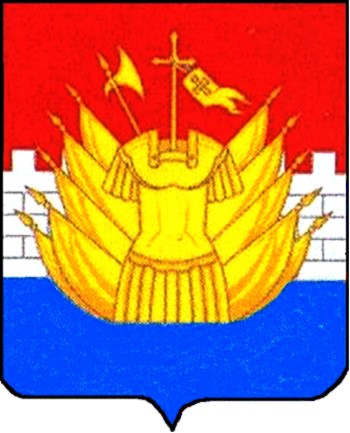 